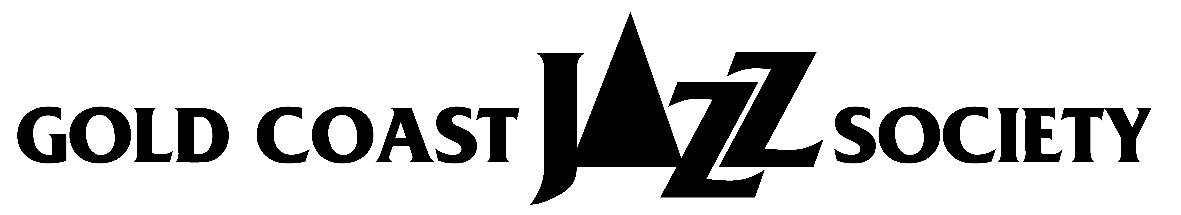 Jeanette M. Russell Scholarship Fund 

Scholarship Application Form  ForCollege Applicants 
 Application Deadline: March 4, 2022All applications must be postmarked or received on or before  on March 4, 2022
by the Gold Coast Jazz Society.No applications will be accepted after the deadline date. Mail or hand deliver applications to:Gold Coast Jazz Society1350  Boulevard(954) 524-0805Jeanette M. Russell Scholarship Fund
       PLEASE CHECK ONE:      Graduating High School Senior   New College Applicant    Returning College Applicant 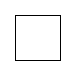 All applicants will receive written notification of their application status. If selected as a finalist: Graduating high school seniors and new college applicants will be required to perform in person in a live audition on Sat. April 17, 2021 before a panel of judges in order to best illustrate your musical abilities.All returning/renewing college finalists will be required to submit a video recording demonstrating musical ability.  You will be notified in advance of your performance time. A live backline (piano, bass and drums) will be provided for the competition.  EligibilityApplied or accepted for full-time enrollment at a college or university for the study of jazz instrumental or jazz vocal performance.  Income eligibility guidelines are based on family size and median local income. 
Completed FAFSA Application  
(Note:  It will be necessary for you to complete a 2022-2023 Free Application for Federal Student aid (FAFSA) and receive a Student Aid Report (SAR) containing your Expected Family Contribution (EFC)* prior to filing this application.  You can complete a FAFSA online at www.fafsaed.gov.) Florida residency Grade point average (GPA) of 2.5 (based on 4 point scale) or above during previous academic yearRecommendation from school music teacher/professor and/or private music instructor. Award AmountThe annual scholarship award for tuition only that may be awarded an applicant will be determined by the Scholarship Committee based on competition results and funds availability each year.  One-half (1/2) of such award will be paid, each semester, directly to the college or university on behalf of the student.  Notes: Students must submit a copy of the letter indicating college acceptance to the school of their choice. This letter and the student’s class schedule must be submitted to GCJS prior to any payments being made to a college or university for the fall semester on behalf of the student.In order for the second half of an award amount to be paid, the student must have maintained a GPA of 2.5 or above for the previous semester and continue full-time enrollment studying jazz instrumental or jazz vocal performance at a college or university.  Also a copy of fall or previous grade transcript must be provided. The scholarship is for one year only.  For future year scholarships, applicants must re-apply.Page 2The Gold Coast Jazz SocietyJeanette M. Russell Scholarship Fund  SCHOLARSHIP APPLICATIONType or Print all informationNAME:  		Last				First Name			                                         Age ADDRESS:			Street			City						ZipTELEPHONE:   (               )________________________________	EMAIL ADDRESS: _____________________________________________________	Instrument ______________________or vocal (voice part) ____________________How long have you been playing? ___________ List performing groups in which you have participated _______________________________________ Dates __________________Music awards received ___________________________________________________________ Dates _______________________Please provide the name, address and phone number of the parent(s) or guardian with whom you reside.NAME:  		Last				First Names			ADDRESS:			Street			City						ZipTELEPHONE:   (               )	RELATIONSHIP TO STUDENT:  	 Area Code				i.e., Mother & Father, One parent only, Aunt, Grandparent, etc.EMAIL___________________________________________________________Name of college/university currently attending_______________________________________        College Address_______________________________________________________________City______________________________________State______Zip_____ Phone (      )____________________	4 yr. College/University         	           2 yr. Junior or Community College College Major: _____________________________________College Minor:_________________________________GPA (Cumulative)___  GPA (Major)________	     Hours earned to date ___________Anticipated date of graduation:  (Include month and year):  ______________________________	Page 3TRANSCRIPT DATAFor High School Seniors:Please request an official high school transcript, which includes the 7-14th semester(s) and the last semester grades.  Transcripts must be mailed to the Gold Coast Jazz Society office by application due date.    For New and Returning College Applications:
Please request an official transcript, which includes the last completed semester of enrollment and the last semester grades.  Transcripts must be mailed to the Gold Coast Jazz Society office by application due date.    FINANCIAL INFORMATION
NAME OF APPLICANT’S PARENT OR GUARDIAN: (If single head of household)
   Last			First NamesNUMBER OF PERSONS IN HOUSEHOLD AGED 18 OR OLDER: NO. ________NUMBER OF PERSONS IN HOUSEHOLD UNDER AGE 18: NO. _____ANNUAL ADJUSTED GROSS INCOME: $________________ (Line 11 on Form 1040)PLEASE ATTACH A COPY OF YOUR FAFSA.

PLEASE EXPLAIN ANY EXTENUATING FINANCIAL CIRCUMSTANCES (Attach any documentation or information that you believe we should consider): 	Page 4*If you expect to receive a full tuition scholarship from a college/university OR are awarded a full tuition scholarship after being awarded a Gold Coast Jazz scholarship, it will be mandatory that you notify Gold Coast Jazz Society immediately.  Page 5  CERTIFICATION AND SIGNATUREI hereby certify and swear that all of the information on this form is true and complete to the best of my knowledge. If asked by an authorized official, I agree to give proof of the information that I have given on this form.  Falsification of information may result in termination of any scholarship granted and required repayment of any award paid on behalf of the applicant.  It is understood that this application becomes the property of the Gold Coast Jazz Society.I understand that all decisions by the GCJS are final and are not subject to appeal, question or review of any type and said decision shall be based solely on the information submitted by the applicant and the subjective evaluation of the applicant’s competitive performances.	Applicant’s Signature								Date	Parent or Guardian’s Signature							DateAPPLICATION CHECKLISTThis application is complete and valid only when you have returned the following:This completed application with proper signatures (submit pages 3-6). 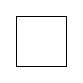 Your official high school or college transcripts mailed to the Gold Coast Jazz office. Your income information and your parent/legal guardian’s income information as described in 
          application. A copy of your FAFSA application and a copy of your Student Aid Report (SAR) which contains an 
         Expected Family Contribution (EFC).A letter of recommendation from your high school or your college/university department music 
         teacher/professor. YOUR APPLICATION WILL NOT BE CONSIDERED IF THERE ARE ANY BLANKS OR MISSING INFORMATION.Your completed application must be postmarked by or delivered to the office of the Gold Coast Jazz Society by  on March 4, 2022.  Applications postmarked after the deadline will not be accepted.  If you have any questions, please contact the Gold Coast Jazz Society at 954-524-0805.       Mail or hand deliver application to:	Gold Coast Jazz Society1350  Boulevard


Page 6ESTIMATED YEARLY COST OF ATTENDING SCHOOL
(Provided by college or university)        Tuition        Room or Rent (including utilities)        Board or Food        Book and supplies        Transportation        Other:                                                    TOTAL COSTSESTIMATED FINANCIAL AND RESOURCES        EFC from SAR (Expected Contribution)        Expected contributions from Student       Work Study Income during school yearScholarships and Loans *       Federal Student Loan       Pell Grant       Bright Futures       Any other grants, loans and/or scholarships       Other                                       TOTAL RESOURCESESTIMATED 
REMAINING FINANCIAL NEED
(Subtract Total Resources from Total Costs)